Конспект урока по математике в 1 классе по теме: Текстовые  задачи в два действия. УМК «Школа России»Педагогическая цель: развивать умения применять изученные приемы вычислений, решать задачи изученных видов, подготовить к решению составных задач, навыков устного счёта.Планируемые результаты (предметные): учащиеся научатся выполнять вычисления в пределах чисел второго десятка с опорой на знание нумерации; использовать математическую терминологию при составлении и чтении математических равенств; решать задачи изученных видов; наблюдать и объяснять, как связаны между собой две простые задачи, представленные в одной цепочке; контролировать и оценивать свою работу и её результат.    Универсальные учебные действия (метапредметные):Регулятивные: уметь выполнять контроль и самопроверку.Коммуникативные: уметь рассуждать и анализировать условие задачи.Познавательные: уметь преобразовывать информацию из одной формы в другую: составлять математические рассказы и задачи; находить и формулировать решение задачи с помощью простейших моделей (предметных, рисунков, схематических рисунков, схем).Личностные: проявляют положительное отношение к школе, к изучению математики.Ход урока.Организационный момент.Давайте улыбнемся друг другу, поприветствуем гостей своей улыбкой. А я вам желаю удачного урока!Актуализация знаний Устный счет.1. Запишите в тетрадь числа (один ученик на доске):- идет при счете после числа 15;- стоит между числами 13 и 15- стоит перед числом 14- меньше числа 11 на 1- больше числа 4 на 52. Найдите    сумму чисел 5 и 10, 10 и 9Найдите разность чисел 17 и 7, 18 и 103. Запишите числа, в которых  1д. 7ед., 1д.2ед., 2д.4. Запишите все записанные выше числа в порядке(I – возрастания, II – убывания) – 2 человека у доски. Самопроверка. 2. На доске даны примеры. С каждого ряда выходит ученик и решает один столбик (остальные в тетрадях). Каждому ответу соответствует своя буква. Как решите, получится одно слово.6 + 4 + 7 =                        9 + 1 + 6 =                     9 + 1 + 9 = 16 – 6 – 7=                       12 - 2 - 7 =                    19 – 9 – 7 =                     19       17        3     16Ч          З         А     Д17     3    16     3   16    3З      А     Д     А   Ч     А- Какое слово получилось? Прочитайте.-Так, о чем будем говорить сегодня на уроке?   (О задаче)Самоопределение к деятельности.- Послушайте задачу и придумайте к ней второй вопрос так, чтобы получилась цепочка задач. Схема к задаче на доске.Витя на каникулах прочитал 8 сказок, а рассказов – на 3 больше. Сколько рассказов прочитал Витя?( Ребята, придумайте второй вопрос к задаче.)  Сколько всего сказок и рассказов прочитал Витя на каникулах?- На какой вопрос будем отвечать сначала? Почему? (сначала надо узнать, сколько рассказов прочитал Витя, а потом мы сможем ответить на второй вопрос)- Как ответ на первый вопрос поможет решить задачу?(мы узнаем, сколько  рассказов прочитал Витя и поставим это число в решение задачи)Кто назовет  тему урока. Какая цель урока? О чем сегодня мы будем говорить на уроке? Выслушиваю мнения детей.Работа по теме урока.Решите устно:-Прочитайте внимательно эти задачи.-Что в них общего?-Подумайте, кто-нибудь из вас сможет составить из двух задач одну, с двумя вопросами? (Выслушиваю ответы детей.)Открываю задачу, записанную на доске:На первой проволоке 10 шаров, а на второй на 3 шара меньше. Сколько всего шаров на двух проволоках? Сколько шаров на второй проволоке?-Прочитайте. В задаче два вопроса. Подумайте, на какой вопрос вы сможете ответить сначала, на первый или на второй?-А без него можно узнать, сколько шаров на двух проволоках?Стираю второй вопрос.-Второй вопрос был в задаче дополнительным, облегчающим решение.Теперь мы будем решать такие задачи без вопроса - помощника.-Давайте вместе с вами её решим (ученик у доски).-Что нам известно в задаче?-Что сказано про число шариков на второй проволоке?-Повторите вопрос задачи. Как нам обозначить это в краткой записи? “}”.-Какой вопрос в задаче будет главным?-Можем ли мы на него ответить?( Нет.)-А на какой вопрос можем?-Что мы знаем о шариках на второй проволоке?-Что значит на 3 меньше? (их 10 без 3).-Как узнать сколько их?1) 10 – 3 = 7(ш.)-Теперь мы можем ответить на главный вопрос задачи? Как?2) 10 + 7 = 17(ш).-Решение этой задачи можно записать числовым выражением:-Смотрим на второе действие: 10 было в задаче? (было), пишем 10+.-А 7 было в задаче? (нет). Как мы её нашли? 10 – 3. Записываем:10 + (10 – 3) = 17Вывод: сегодня мы рассмотрели задачу, в которой нельзя ответить на поставленный вопрос одним действием, т. к. для этого не хватает известных данных.-Задачи в два действия называются составными.Физкультминутка.Закрепление изученного материала.Работа по учебнику.Решение задачи из учебника  стр.62 № 2.“В одном ящике 8 кг яблок, а в другом – на 2 кг больше. Сколько всего килограммов яблок в этих ящиках?”.-Составим вместе план решения задачи.-О чём говорят два знака вопроса?-Какой вопрос главный? -Что мы можем узнать сначала?  Каким действием?-Теперь можем ответить на главный вопрос задачи?  Как?-Мы составили план решения. Запишите решение задачи самостоятельно.(Два ученика записывают решение задачи у доски.) Проверка с объяснением.-Что обозначает число 8?-В выражении 8 + 10 = 18, что обозначает число 10, а что – 8 + 10?2.Работа на карточках в парах.Карточка на двоих, с последующей взаимопроверкой. 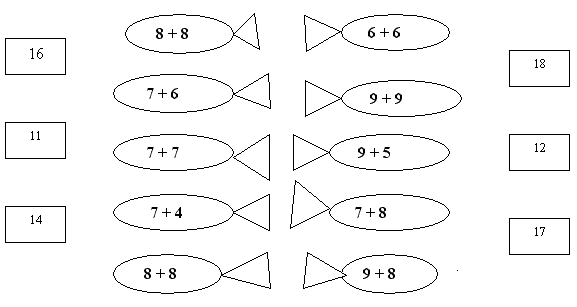 РефлексияЗадания с учебного диска «Математик. 1 класс М.И. Моро и др.»  к УМК «Школа России»-Молодцы, вы все хорошо потрудились на уроке.Подведение итогов урока- Какие задачи мы решали на уроке?- Кто понял, как решается цепочка задач?     - Чему мы учились на уроке?1) На первой проволоке 10 шариков, а на второй на 3 шара меньше. Сколько шариков на второй проволоке?2) На первой проволоке 10 шариков, а на второй 7. Сколько всего шаров на двух проволоках?